        В срок с 25 по 26 февраля 2020 года председателем контрольно-счетного отдела муниципального образования «Можгинский район» проведена финансово-экономическая экспертиза на проект решения Совета депутатов муниципального образования «Можгинский район» о внесении изменений в решение Совета депутатов муниципального образования «Можгинский район» от 18.12.2020 года № 30.4 «О бюджете муниципального образования «Можгинский район» на 2020 год и на плановый период 2021 и 2022 годов».Финансово-экономическая экспертиза на проект решения Совета депутатов муниципального образования «Можгинский район» о внесении изменений в решение Совета депутатов муниципального образования «Можгинский район» от 18.12.2019 года № 30.4 «О бюджете муниципального образования «Можгинский район» на 2020 год и на плановый период 2021 и 2022 годов»  проведена  в соответствии со ст. 157 Бюджетного кодекса Российской Федерации,  положениями Федерального закона от 7 февраля 2011г. № 6-ФЗ «Об общих принципах организации и деятельности контрольно-счетных органов субъектов Российской Федерации и муниципальных образований»  ( в ред. изменений), Федерального закона от 6 октября 2003г. № 131-ФЗ «Об общих принципах организации местного самоуправления в Российской Федерации», с учетом внесенных изменений, Уставом муниципального образования «Можгинский район», Положением  о контрольно - счетном отделе муниципального образования «Можгинский район», утвержденным Решением Совета депутатов муниципального образования «Можгинский район» (далее –  районный Совет депутатов) от 24.11.2011г.  № 37.6 ( в ред. изменений), п. 2.5 плана работы контрольно-счетного отдела муниципального образования «Можгинский район») на 2020 год, утвержденного решением  районного Совета депутатов от 18.12.2019г. № 30.9.Целью настоящей экспертизы является:  оценка финансово - экономических обоснований на предмет обоснованности доходной части и расходных обязательств бюджета муниципального образования «Можгинский район» (далее-  бюджет района) на 2020 год и на плановый период, и разработка рекомендаций для  районного  Совета депутатов   о принятии или об отказе в принятии решения об утверждении  проекта Решения о бюджете. Предметом экспертно-аналитического мероприятия явились: решение районного Совета депутатов  от 18.12.2019 года № 30.4 «О бюджете муниципального образования «Можгинский район» на 2020 год и на плановый период 2021 и 2022 годов», проект Решения о бюджете с приложениями, пояснительная записка, таблица поправок, муниципальные правовые акты, материалы и документы финансово-экономических обоснований указанного проекта в части, касающейся доходной части и расходных обязательств муниципального образования «Можгинский район», Сводная бюджетная роспись, иные распорядительные документы, обосновывающие действия со средствами бюджета района.Объекты проверки:  Администрация муниципального образования «Можгинский район»,  Управление финансов Администрации муниципального образования «Можгинский район». 1. Проект решения о бюджете  подготовлен с целью уточнения показателей доходов и расходов бюджета района. Внесение изменений в основном связано с уточнением объемов безвозмездных поступлений из бюджета Удмуртской Республики и перераспределением  бюджетных ассигнований  ведомственной и функциональной классификации расходов бюджета района. В предлагаемых изменениях бюджет  района  на 2020 год уточняется в целом в сторону увеличения по доходам на сумму 1 330,5 тыс.руб. и расходам  на сумму 45 524,3  тыс.руб. В результате  доходы предлагается  утвердить  в сумме 859 290,5 тыс. руб., расходы  в сумме  903 484,3 тыс. руб., дефицит бюджета сформируется в сумме 44 193,8 тыс.руб. В соответствии со ст. 96 БК РФ в составе источников финансирования дефицита бюджета определено  уменьшение  остатков  средств на счете бюджета района по состоянию на  01.01.2020г. (собственные и целевые) в размере 44 193,8 тыс.руб. Из проведенного анализа в разрезе муниципальных программ в связи с предложенными изменениями будет наблюдаться увеличение бюджетных ассигнований по 7 муниципальным программам и уменьшение по одной. По непрограммным направлениям деятельности в связи с предложенными изменениями проектом Решения о бюджете наблюдается увеличение бюджетных ассигнований  на сумму 300,0 тыс.руб.Также проектом Решения о бюджете предлагается   доходную и  расходную части бюджета района на плановый период 2020-2021 годы уменьшить на  сумму по  1,9 тыс. руб. ежегодно, т.е. вносятся изменения в пункт 2 статьи 1 Решения № 30.4.2. В ходе проведения экспертизы установлено, что данные изменения и перераспределения Управлением финансов  произведены с учетом  приказа Минфина России от 06.06.2019г. № 85н «О Порядке формирования и применения кодов бюджетной классификации Российской Федерации, их структуре и принципах назначения» (в ред. от 17.09.2019г. № 148н, от 29.11.2019г. № 206н).3. Нормативные документы Удмуртской Республики, явившиеся основанием для  составления проекта Решения о бюджете (нормативно-правовые акты Правительства Удмуртской Республики, органов местного самоуправления) в полном объеме представлены для проведения экспертизы.4. Замечания финансово-экономического характера отсутствуют.  Учитывая, что Управлением финансов  данные изменения финансового обеспечения обоснованы и реалистичны,  соответствует требованиям Бюджетного кодекса Российской Федерации, нормативно-правовым актам Удмуртской Республики и муниципальным правовым актам органов местного самоуправления,   контрольно-счетный отдел предлагает  районному Совету депутатов принять к рассмотрению   проект Решения о внесении изменений в Решение районного Совета депутатов от 18.12.2019г.  № 30.4 «О бюджете муниципального образования «Можгинский район» на 2020 год и на плановый период 2021 и 2022 годов»  в  предложенной редакции.  Представление по результатам экспертно-аналитического мероприятия не направлялось.исп. председатель  КСО Т.А. Пантелеева.27.02.2020г.КОНТРОЛЬНО-СЧЕТНЫЙ ОТДЕЛ
МУНИЦИПАЛЬНОГО ОБРАЗОВАНИЯ «МОЖГИНСКИЙ РАЙОН»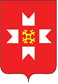 «МОЖГА  ЁРОС»МУНИЦИПАЛ  КЫЛДЫТЭЛЭН ЭСКЕРОНЪЯНО ЛЫДЪЯНЪЯ  ЁЗЭТЭЗ